Profesionālo kvalifikāciju apliecinošā dokumenta sērija ____________ Nr._____________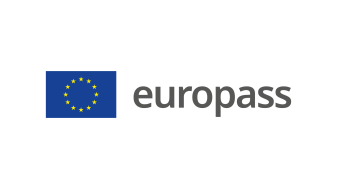 Pielikums profesionālo kvalifikāciju apliecinošam dokumentam(*) Latvija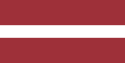 1. Profesionālo kvalifikāciju apliecinošā dokumenta nosaukums(1) Atestāts par arodizglītību Profesionālās kvalifikācijas apliecībaProfesionālā kvalifikācija: Spēkratu mehāniķis(1) oriģinālvalodā2. Profesionālo kvalifikāciju apliecinošā dokumenta nosaukuma tulkojums(2) A certificate of vocational basic education A vocational qualification certificateVocational qualification:(2) Ja nepieciešams. Šim tulkojumam nav juridiska statusa.3. Kompetenču raksturojumsSpēkratu mehāniķis plāno un veic spēkratu pieņemšanu remontā, diagnostiku, apkopi un remontu. Konstatē un novērš spēkratu defektus. Veic mezglu un agregātu demontāžu, montāžu, remontu un regulēšanu.Apguvis kompetences šādu profesionālo pienākumu un uzdevumu veikšanai:3.1. Darba aizsardzības noteikumu, vides aizsardzības un darba tiesisko attiecību nosacījumu ievērošana:– lietot individuālos un kolektīvos aizsardzības līdzekļus;– novērtēt aprīkojuma un instrumentu atbilstību darba uzdevumam un darba drošības prasībām;– sniegt pirmo palīdzību nelaimes gadījumā;– ievērot darba aizsardzības un uzņēmuma iekšējās kārtības noteikumus– ievērot elektrodrošības un ugunsdrošības noteikumus;– ievērot vides aizsardzības prasības;– ievērot darba tiesisko attiecību nosacījumus;– darba procesā pielietot nekaitīgus un drošus darba paņēmienus. 3.2. Servisa darba organizēšana:– komunicēt ar spēkrata lietotāju;– sagatavot darba uzdevumu spēkrata remontam;– iepazīties ar spēkratu lietošanas tehnisko dokumentāciju;– pārbaudīt spēkrata remontvēsturi;– izpētīt ražotāja servisa informāciju par atsaukumiem un problēmu risinājumiem;– pasūtīt nepieciešamās rezerves daļas;– komplektēt spēkrata aprīkojumu atbilstoši klienta vajadzībām;– izveidot remonta atskaiti. 3.3. Spēkrata tehniskā stāvokļa pārbaudīšana pirms un pēc remonta:– veikt spēkrata vizuālo pārbaudi;– izvērtēt ar ekspluatācijas un remonta drošību saistītos riskus;– pārbaudīt spēkrata atbilstību dalībai ceļu satiksmē;– pārbaudīt ekspluatācijas šķidrumus;– veikt braukšanas un funkcionālo testu.3.4. Diagnostikas darbu veikšana:– nolasīt pašdiagnostikas sistēmas kļūdas un sistēmas darbību raksturojošos tehniskos parametrus;– izvēlēties instrumentus un aprīkojumu atbilstoši tehniskajai dokumentācijai;– sagatavot aprīkojumu darbam;– sagatavot spēkratu diagnostikai;– veikt elektroiekārtu diagnostiku;– veikt elektronisko vadības sistēmu diagnostiku;– veikt motora diagnostiku;– veikt transmisijas diagnostiku;– veikt mikroklimata uzturēšanas sistēmas diagnostiku;– veikt hidraulisko un pneimatisko sistēmu diagnostiku;– veikt spēkrata vadības iekārtu diagnostiku;– veikt specializētās tehnikas diagnostiku.3.5. Spēkratu remontdarbu veikšana:– remontēt iekšdedzes motoru;– remontēt transmisiju;– remontēt spēkrata balstiekārtu;– remontēt hidrauliskās un pneimatiskās sistēmas;– remontēt elektroiekārtas;– veikt elektronisko vadības sistēmu remontu;– remontēt specializēto tehniku;– veikt spēkratu tehnisko apkopi.3.6. Profesionālās darbības pamatprincipu ievērošana:– sazināties valsts valodā;– lietot profesionālo terminoloģiju divās svešvalodās;– sadarboties, ievērojot pozitīvas saskarsmes principus;– pielietot matemātikas un fizikas pamatprincipus profesionālajā darbībā;– pilnveidot profesionālo kvalifikāciju;– attīstīt zināšanas informācijas tehnoloģiju lietojumprogrammās;– iesaistīties uzņēmuma darbības attīstībā.Papildu kompetences:<<Aizpilda izglītības iestāde>>;...;...;...4. Nodarbinātības iespējas atbilstoši profesionālajai kvalifikācijai(3)Strādā patstāvīgi vai komandā ar citiem nozares speciālistiem uzņēmumos, kuru darbība saistīta ar spēkratu ekspluatāciju un remontu, kā arī var būt pašnodarbināta persona vai var veikt individuālo komercdarbību.(3) Ja iespējams5. Profesionālo kvalifikāciju apliecinošā dokumenta raksturojums5. Profesionālo kvalifikāciju apliecinošā dokumenta raksturojumsProfesionālo kvalifikāciju apliecinošo dokumentu izsniegušās iestādes nosaukums un statussValsts iestāde, kas nodrošina profesionālo kvalifikāciju apliecinošā dokumenta atzīšanu<<Dokumenta izsniedzēja pilns nosaukums, adrese, tālruņa Nr., tīmekļa vietnes adrese; elektroniskā pasta adrese. Izsniedzēja juridiskais statuss>>Latvijas Republikas Izglītības un zinātnes ministrija, tīmekļa vietne: www.izm.gov.lvProfesionālo kvalifikāciju apliecinošā dokumenta līmenis(valsts vai starptautisks)Vērtējumu skala/Vērtējums, kas apliecina prasību izpildiValsts atzīts dokuments, atbilst ceturtajam Latvijas kvalifikāciju ietvarstruktūras līmenim (4. LKI) un ceturtajam Eiropas kvalifikāciju ietvarstruktūras līmenim (4. EKI).Profesionālās kvalifikācijas eksāmenā saņemtais vērtējums ne zemāk par "viduvēji – 5"(vērtēšanā izmanto 10 ballu vērtējuma skalu).Pieejamība nākamajam izglītības līmenimStarptautiskie līgumi vai vienošanāsDiploms par profesionālo vidējo izglītību dod iespēju turpināt izglītību 5. LKI/5.EKI līmenī vai 6.LKI/6.EKI līmenī.<<Ja attiecināms. Aizpilda izglītības iestāde, gadījumā, ja noslēgtie starptautiskie līgumi vai vienošanās paredz papildu sertifikātu izsniegšanu. Ja nav attiecināms, komentāru dzēst>>Juridiskais pamatsJuridiskais pamatsProfesionālās izglītības likums (6. pants).Profesionālās izglītības likums (6. pants).6. Profesionālo kvalifikāciju apliecinošā dokumenta iegūšanas veids6. Profesionālo kvalifikāciju apliecinošā dokumenta iegūšanas veids6. Profesionālo kvalifikāciju apliecinošā dokumenta iegūšanas veids6. Profesionālo kvalifikāciju apliecinošā dokumenta iegūšanas veids Formālā izglītība: Klātiene Klātiene (darba vidē balstītas mācības) Neklātiene Formālā izglītība: Klātiene Klātiene (darba vidē balstītas mācības) Neklātiene Ārpus formālās izglītības sistēmas apgūtā izglītība Ārpus formālās izglītības sistēmas apgūtā izglītībaKopējais mācību ilgums** (stundas/gadi) _______________Kopējais mācību ilgums** (stundas/gadi) _______________Kopējais mācību ilgums** (stundas/gadi) _______________Kopējais mācību ilgums** (stundas/gadi) _______________A: Iegūtās profesionālās izglītības aprakstsB: Procentos no visas (100%) programmas B: Procentos no visas (100%) programmas C: Ilgums (stundas/nedēļas)Izglītības programmas daļa, kas apgūta izglītības iestādē<<Ieraksta izglītības programmas apjomu (%), kas apgūts izglītības iestādes mācību telpās>><<Ieraksta izglītības programmas apjomu (%), kas apgūts izglītības iestādes mācību telpās>><<Ieraksta izglītības programmas apjomu (stundās vai mācību nedēļās), kas apgūts izglītības iestādes mācību telpās>>Izglītības programmas daļa, kas apgūta praksē darba vietā, t.sk. darba vidē balstītās mācībās<<Ieraksta izglītības programmas apjomu (%), kas apgūts ārpus izglītības iestādes mācību telpām,t.i. praktiskās mācības uzņēmumā/-os, mācību praksē darba vietā, darba vidē balstītas mācības>><<Ieraksta izglītības programmas apjomu (%), kas apgūts ārpus izglītības iestādes mācību telpām,t.i. praktiskās mācības uzņēmumā/-os, mācību praksē darba vietā, darba vidē balstītas mācības>><<Ieraksta izglītības programmas apjomu (stundās vai mācību nedēļās), kas apgūts ārpus izglītības iestādes mācību telpām,t.i. praktiskās mācības uzņēmumā/-os, mācību praksē darba vietā, darba vidē balstītas>>** Attiecināms uz formālajā ceļā iegūto izglītību.Papildu informācija pieejama:www.izm.gov.lvhttps://visc.gov.lv/profizglitiba/stand_saraksts_mk_not_626.shtmlNacionālais informācijas centrs:Latvijas Nacionālais Europass centrs, http://www.europass.lv/** Attiecināms uz formālajā ceļā iegūto izglītību.Papildu informācija pieejama:www.izm.gov.lvhttps://visc.gov.lv/profizglitiba/stand_saraksts_mk_not_626.shtmlNacionālais informācijas centrs:Latvijas Nacionālais Europass centrs, http://www.europass.lv/** Attiecināms uz formālajā ceļā iegūto izglītību.Papildu informācija pieejama:www.izm.gov.lvhttps://visc.gov.lv/profizglitiba/stand_saraksts_mk_not_626.shtmlNacionālais informācijas centrs:Latvijas Nacionālais Europass centrs, http://www.europass.lv/** Attiecināms uz formālajā ceļā iegūto izglītību.Papildu informācija pieejama:www.izm.gov.lvhttps://visc.gov.lv/profizglitiba/stand_saraksts_mk_not_626.shtmlNacionālais informācijas centrs:Latvijas Nacionālais Europass centrs, http://www.europass.lv/